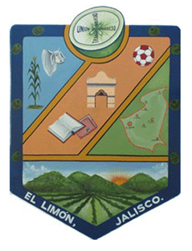 H. AYUNTAMIENTO EL LIMON JALISCOPATRIMONIO MUNICIPAL 2018-20121SEGURIDAD PUBICASEGURIDAD PUBLICADescripción y/o características del bienInventarioUbicación valorEstado SEGURIDAD PUBLICACPU color negro multimedia   029100030286-PX-450RNFUNSGP-1821-0001PRESIDENCIA $ 150( r )SEGURIDAD PUBLICATeclado color negro Logitech S/N1316SC508V48SGP-1821-0002PRESIDENCIA $ 20( r )SEGURIDAD PUBLICABocinas color negras KMEX  N/S 039100023881SGP-1821-0003PRESIDENCIA $ 20( r )SEGURIDAD PUBLICAMonitor  LANIX color negro SGP-1821-0005PRESIDENCIA $ 200( r )SEGURIDAD PUBLICAImpresora Xpress M2020W Maraca SamsungSGP-1821-0004PRESIDENCIA $ 300( r )SEGURIDAD PUBLICARatón color negro Techzone SGP-1821-0016PRESIDENCIA $ 20( r )SEGURIDAD PUBLICACPU  color negro LANIX  corp  N. 63407706SGP-1821-0006( r )SEGURIDAD PUBLICARatón  color negro P/N45j4888 SGP-1821-0020PRESIDENCIA $ 5( r )SEGURIDAD PUBLICACPU color negro LENOVO, THINKCENTRE N: 1S7518C1SMJX2EC6     COMODATOSGP-1821-0011PRESIDENCIA $ 100( r )SEGURIDAD PUBLICATeclado  color negro Lenovo S/N 1062353SGP-1821-0010PRESIDENCIA $ 20( r )SEGURIDAD PUBLICAScanner Digitalizador de huellas CogentSystems Modelo CS500e COMODATOSGP-1821-0012PRESIDENCIA $( r )SEGURIDAD PUBLICAMonitor Lenovo ThinkVision   COMODATOSGP-1821-0009PRESIDENCIA $ 200( r )SEGURIDAD PUBLICATeléfono Panasonic  color blanco  N/S 2KAKB202807 modelo KX-TS55OMEWSGP-1821-PRESIDENCIA $( r )SEGURIDAD PUBLICATeléfono Telmex  N.S (21)25112055(48)SGP-1821-0033PRESIDENCIA $( r )SEGURIDAD PUBLICAEscritorio de metal de 2 cajones  con base de color tinto de gomaSGP-1821-0017PRESIDENCIA $ 100( r )SEGURIDAD PUBLICARadio Kenwood Trasmisor ASTRAN RS-20ASGP-1821-0023PRESIDENCIA $ 300( r )SEGURIDAD PUBLICARadio Motorola Trasmisor XLT-150SGP-1821-0021PRESIDENCIA $ ( r )SEGURIDAD PUBLICARadio Motorola Trasmisor XLT-150 portátil S.N 5000008F764A  COMODATOSGP-1821-0020PRESIDENCIA $ 250( r )SEGURIDAD PUBLICARadio Motorola Trasmisor XLT-150 portátil S.N 687CMM2676  COMODATOSGP-1821-0019PRESIDENCIA $ 250( r )SEGURIDAD PUBLICAArchivero de metal 3 cajones base de madera comprimida SGP-1821-00PRESIDENCIA $( r )SEGURIDAD PUBLICAMonitor Dell color negro CN0FTGC7FCC007APC4JU    COMODATOSGP-1821-0025PRESIDENCIA $ 300( r )SEGURIDAD PUBLICATeclado Dell color negro DP/N OF2JU2 COMODATOSGP-1821-0026PRESIDENCIA $ 150( r )SEGURIDAD PUBLICARatón Dell color negro  N:009NKZ-73826-76A-OPCT  COMODATOSGP-1821-0027PRESIDENCIA $ 50( r )SEGURIDAD PUBLICACPU-Dell color negro Reg modelo D13S COMODATOSGP-1821-0028PRESIDENCIA $ 50( r )SEGURIDAD PUBLICASilla de piel color negro- de posiciones 5 ruedas SGP-1821-0032PRESIDENCIA $ 150( r )SEGURIDAD PUBLICAEscritorio de madera comprimida 2 cajonesSGP-1821-0030PRESIDENCIA $ 200( r )SEGURIDAD PUBLICAArchivero de metal 2 cajones de color grisSGP-1821-0029PRESIDENCIA $ ( r )SEGURIDAD PUBLICAAnaquel de 4 charolas SGP-1821-0031PRESIDENCIA $ ( r )SEGURIDAD PUBLICACPU hp s/n MXJ5090029 N/S00045-566-697-226SGP-1821-0034PRESIDENCIA $ 50( r )SEGURIDAD PUBLICAMonitor  AOC N/S.7089BBA002896SGP-1821-0035PRESIDENCIA $ 50( r )SEGURIDAD PUBLICAMonitor hp N/S.CNN502192LHSGP-1821-0036PRESIDENCIA $  50( r )SEGURIDAD PUBLICAMonitor hp N/S.CNN50217H1SGP-1821-0037PRESIDENCIA $ 50( r )SEGURIDAD PUBLICARatón Microsoft P/N X800898SGP-1821-0039PRESIDENCIA $ SEGURIDAD PUBLICARatón  ActckSGP-1821-0040PRESIDENCIA $SEGURIDAD PUBLICAImpresora SAMSUM Modelo ML-2855ND S/N 14FWBKES400378JSGP-1821-0041PRESIDENCIA $ 150SEGURIDAD PUBLICA8 Cascos color negro    COMODATO solo hay 7SEGURIDAD PUBLICA8 Chalecos antibalas color negro2 CHALECOS MÁS TOTAL 10  COMODATOSEGURIDAD PUBLICA1 pistola Brawning 245NV69930  calibre   9mmPRESIDENCIA #####(b)SEGURIDAD PUBLICA1 pistola Brawning 245NT57847   calibre   9mmPRESIDENCIA ####(B)SEGURIDAD PUBLICA1 Pistola BERETTA PX33707             calibre  9mmPRESIDENCIA $ 8.265.00(b)SEGURIDAD PUBLICA1 Pistola BERETTA PX33709            calibre   9mmPRESIDENCIA $ 8.265.00(B)SEGURIDAD PUBLICA1 Pistola BERETTA PX7481G            calibre   9mmPRESIDENCIA $ 8.265.00(b)SEGURIDAD PUBLICA1 Fusil BERETTA  A24469G                calibre  223PRESIDENCIA #####(B)SEGURIDAD PUBLICA1 Pistola  GLOCK CMB587                 calibre 9mmPRESIDENCIA ######(b)SEGURIDAD PUBLICA1 Rifle  AR15 LGCOO6255                 calibre 223PRESIDENCIA ######(b)SEGURIDAD PUBLICA1 Rifle UZI 947369                                calibre 9mmPRESIDENCIA #####(b)SEGURIDAD PUBLICA1 Escopeta Winchester L3183537  calibre 12mmPRESIDENCIA ######(b)SEGURIDAD PUBLICA1 Escopeta Winchester L3183538 calibre 12mmPRESIDENCIA ######(b)SEGURIDAD PUBLICA1 Escopeta Winchester L3170896 calibre 12mmPRESIDENCIA ######(B)SEGURIDAD PUBLICA1 Escopeta Winchester L3170897 calibre 12mmPRESIDENCIA #####(b)SEGURIDAD PUBLICA1 Escopeta Winchester L3170986 calibre 12mmPRESIDENCIA #####(b)SEGURIDAD PUBLICA1 Escopeta Winchester L3146496 calibre 12mmPRESIDENCIA #####(b)SEGURIDAD PUBLICA1 Escopeta Winchester 13146499 calibre 12mmPRESIDENCIA #####(b)SEGURIDAD PUBLICA1 Revolver  654493 COLT 38 EspecialPRESIDENCIA #####(B)SEGURIDAD PUBLICA1 Revolver  AYV5337  SMITH Y WESONPRESIDENCIA #####(B)SEGURIDAD PUBLICA1 Revolver AYR9519    SMITH Y WESONPRESIDENCIA #####(B)SEGURIDAD PUBLICA1Revolver CBW3225    SMITH Y WESONPRESIDENCIA #####(B)SEGURIDAD PUBLICA1 Revolver AYS4119      SMITH Y WESONPRESIDENCIA ######(B)SEGURIDAD PUBLICA1 Revolver AYS4136       SMITH Y WESON PRESIDENCIA #####(B)SEGURIDAD PUBLICA1 Revolver 378814           SMITH Y WESONPRESIDENCIA ####(B)SEGURIDAD PUBLICA1 Revolver AYV4990       SMITH Y WESON PRESIDENCIA ######(B)SEGURIDAD PUBLICA1 Revolver AJT6992        SMITH Y WESON PRESIDENCIA #####(B)SEGURIDAD PUBLICA1 Revolver AYV4932       SMITH Y WESONPRESIDENCIA #####(B)SEGURIDAD PUBLICA1 Revolver CBW3222      SMITH Y WESON PRESIDENCIA #####(B)SEGURIDAD PUBLICA1 Revolver CBW3237      SMITH Y WESONPRESIDENCIA #####(B)SEGURIDAD PUBLICA173 cartuchos  calibre 38 especialPRESIDENCIA #######SEGURIDAD PUBLICA22 cartuchos calibre 12PRESIDENCIA $208.00SEGURIDAD PUBLICA378 cartuchos calibre 9mmPRESIDENCIA #######SEGURIDAD PUBLICA461 cartuchos calibre 0.223PRESIDENCIA #######SEGURIDAD PUBLICASello de Dirección de seguridad publicaSGP-1821-0013PRESIDENCIA $ 40( r )SEGURIDAD PUBLICAEngrapadora  MAE Color negra SGP-1821-0014PRESIDENCIA $ 30( r )SEGURIDAD PUBLICAEngrapadora  MAE Color negra SGP-1821-0015PRESIDENCIA $ 20( r )SEGURIDAD PUBLICATeléfono Telmex Azul-blanco  D8899899SGP-1821-0008PRESIDENCIA $ 100( r )SEGURIDAD PUBLICACPU 63407706 Corp Lanix SGP-1821-0006PRESIDENCIA $ 150( r )SEGURIDAD PUBLICAVentilador KOOL OPERATOR 3VelocidadesSGP-1821-0021PRESIDENCIA $ 000( r )SEGURIDAD PUBLICAAnaquel color negro 4 cajones de metal SGP-1821-0042PRESIDENCIA $ 200( r )SEGURIDAD PUBLICAAnaquel color azul 4 cajones de metal SGP-1821-0043PRESIDENCIA $ 200( r )SEGURIDAD PUBLICAAnaquel color verde 4 cajones de metalSGP-1821-0044PRESIDENCIA $ 200( r )SEGURIDAD PUBLICAAnaquel color verde 3 cajones  de metalSGP-1821-0045PRESIDENCIA $ 200( r )SEGURIDAD PUBLICARefrigerador blanco 2 puertas  IEMSGP-1821-0046PRESIDENCIA $ 500( r )SEGURIDAD PUBLICAMicro ondas  blanco  HamiltonBeachSGP-1821-0047PRESIDENCIA $ 000( r )SEGURIDAD PUBLICAMesa tablón blanco  LIFETIMESGP-1821-0048PRESIDENCIA $ 400( r )SEGURIDAD PUBLICAEstufa blanca de 4 quemadores SGP-1821-0049PRESIDENCIA $ 200( r )SEGURIDAD PUBLICA1 silla tinta de metal asientos de colchón 1821-0021PRESIDENCIA $ 30( r )SEGURIDAD PUBLICA1 silla tinta de metal asientos de colchón 1821-0022PRESIDENCIA $ 30( r )SEGURIDAD PUBLICA1 silla tinta de metal asientos de colchón 1821-0023PRESIDENCIA $ 30( r )SEGURIDAD PUBLICA1 silla tinta de metal asientos de colchón 1821-0024PRESIDENCIA $ 30( r )SEGURIDAD PUBLICA1 silla tinta de metal asientos de colchón 1821-0025PRESIDENCIA $ 30( r )SEGURIDAD PUBLICA Anaquel de 3 cajones color gris SGP-1821-0050PRESIDENCIA ( r )SEGURIDAD PUBLICANissan Pick Up -  Np 300 Modelo: 2020Placas: JW 60 131Color: BlancoSerie: 3N6AD33A0LK827919 (TARJETA CIRCULASerie:  3N6AD33A3LK827919 VehiculoNúmero Económico: 08COMODATOSGP-1821-0051PRESIDENCIABSEGURIDAD PUBLICARadio Motorola TroncalModelo: APX 1500No. de Serie: 466CVR0049COMODATOSGP-1821-0051PRESIDENCIAB